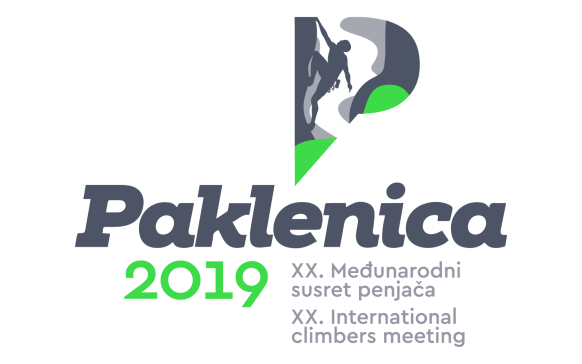 Natjecanje „ Big Wall Speed Climbing“ Nacionalni park Paklenica, Starigrad - Paklenica, Hrvatska27. travnja 2019.Pravila natjecanja za mješovite paroveSmjer: Karamara Sweet Temptations - , 6a+U natjecanju sudjeluju ekipe sastavljene od dva člana Mjerenje vremena započinje kad prvi penjač krene, a prestaje kad drugi penjač dođe do cilja Korištenje zaštitne kacige je obavezno Tijekom penjanja članovi ekipe se moraju izmjenjivati na vodećem mjestu Istovremeno penjanje je zabranjeno Dozvoljeno isključivo slobodno penjanje, u protivnom se natjecatelje isključuje iz daljnjeg natjecanja. Tijekom penjanja obavezno je ukopčavanje u sva postavljena međuosiguranja Kazneno vrijeme za svako preskočeno međuosiguranje je 10 sekundi, a dodaje se nakon završetka usponaU slučaju preskakanja tri međuosiguranja zaredom, natjecatelje se isključuje iz daljnjeg natjecanjaEkipe koje do prvog sidrišta dođu iznad 10 min, isključuju se iz daljnjeg natjecanja.